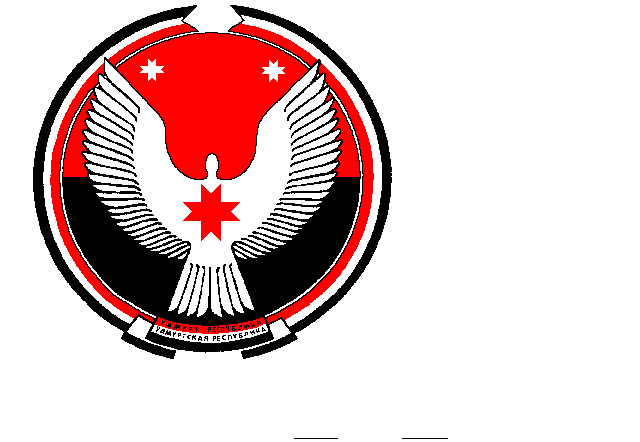 Р Е Ш Е Н И ЕСовет депутатов муниципального образования «Большеварыжское»«Варыж» муниципал кылдытэтысь депутат КенешОб избрании Председателя Совета депутатовмуниципального образования «Большеварыжское» четвёртого созываПринято Советом депутатовмуниципального образования «Большеварыжское»                  05 июня .В соответствии с Федеральным законом от 06.10.2003 № 131-ФЗ «Об общих принципах организации местного самоуправления в Российской Федерации», статьи 24 Устава муниципального образования «Большеварыжское», на основании протокола счетной комиссии об итогах тайного голосования по избранию Председателя Совета депутатов муниципального образования «Большеварыжское» от 05.06.2019 № 2, Совет депутатов муниципального образования «Большеварыжское»  РЕШАЕТ:1. Избрать Председателем Совета депутатов муниципального образования «Большеварыжское» четвёртого созыва Белослудцеву Наталью Николаевну. 2. Настоящее решение вступает в силу с момента подписания.Старейший депутат  Совета депутатов муниципального образования «Большеварыжское»                                         Е.А. Бабинцевад. Большой Варыж 05 июня .№ 27-7